   MUNICIPAL DE ARARAQUARA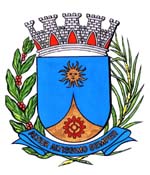     1275/15.:  EDIO LOPES:DEFERIDAAraraquara, _________________                    _________________Indico ao  Prefeito, a  de     o departamento competente, no  de acionar o proprietário para proceder com urgência a limpeza completa do terreno localizado na Rua Andrelino Alves Pinto, esquina com a Avenida Plínio de Carvalho, no Jardim Floridiano (Vila Xavier), desta cidade.Convém informar que o terreno está com mato alto, muito lixo, animais peçonhentos e está incomodando os moradores vizinhos que tem reclamado dos riscos à segurança no local.  Segue foto em anexo.Araraquara, 14 de Maio de 2015.EDIO LOPESVereador